Your recent request for information is replicated below, together with our response.I would like the information for the below for the year 2023 - or the most recent 12 month data available:- The total number of tool thefts in your area- Monetary value of tools stolen- The breakdown of tool types stolen- A breakdown of whether tools were stolen from a vehicle or from elsewhere- If vehicle, how the vehicle was entered- If vehicle, was the vehicle at home address or elsewhere- How many prosecutions as a result of the reported tool theftsUnfortunately, I estimate that it would cost well in excess of the current FOI cost threshold of £600 to process your request.  I am therefore refusing to provide the information sought in terms of section 12(1) of the Act - Excessive Cost of Compliance.To explain, we are unable to search theft crime reports based on the nature of the stolen property.  If you require any further assistance, please contact us quoting the reference above.You can request a review of this response within the next 40 working days by email or by letter (Information Management - FOI, Police Scotland, Clyde Gateway, 2 French Street, Dalmarnock, G40 4EH).  Requests must include the reason for your dissatisfaction.If you remain dissatisfied following our review response, you can appeal to the Office of the Scottish Information Commissioner (OSIC) within 6 months - online, by email or by letter (OSIC, Kinburn Castle, Doubledykes Road, St Andrews, KY16 9DS).Following an OSIC appeal, you can appeal to the Court of Session on a point of law only. This response will be added to our Disclosure Log in seven days' time.Every effort has been taken to ensure our response is as accessible as possible. If you require this response to be provided in an alternative format, please let us know.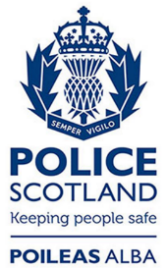 Freedom of Information ResponseOur reference:  FOI 24-0300Responded to:  02 February 2024